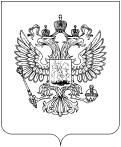 МИНИСТЕРСТВО ЦИФРОВОГО РАЗВИТИЯ, СВЯЗИ И МАССОВЫХ КОММУНИКАЦИЙ РОССИЙСКОЙ ФЕДЕРАЦИИФЕДЕРАЛЬНАЯ СЛУЖБА ПО НАДЗОРУ В СФЕРЕ СВЯЗИ, ИНФОРМАЦИОННЫХ ТЕХНОЛОГИЙ И МАССОВЫХ КОММУНИКАЦИЙ(РОСКОМНАДЗОР)
 ПРИКАЗОб утверждении порядка ведения перечня владельцев ресурсов в сети «Интернет», причастных к нарушениям основополагающих прав и свобод человека, прав и свобод граждан Российской Федерации, гарантирующих в том числе свободу массовой информации, внесения в него и исключения из него информации о владельцах ресурсов в сети «Интернет», и состава содержащейся в нем информацииВ соответствии с частью 11 статьи 3.3 Федерального закона от 28.12.2012            № 272-ФЗ «О мерах воздействия на лиц, причастных к нарушениям основополагающих прав и свобод человека, прав и свобод граждан Российской Федерации» (Собрание законодательства Российской Федерации, 2012, № 53,                  ст. 7597; 2021, № 1, ст. 21), п р и к а з ы в а ю:Утвердить порядок ведения перечня владельцев ресурсов в сети «Интернет», причастных к нарушениям основополагающих прав и свобод человека, прав и свобод граждан Российской Федерации, гарантирующих в том числе свободу массовой информации, внесения в него и исключения из него информации о владельцах ресурсов в сети «Интернет», и состав содержащейся в нем информации.2. Направить настоящий приказ на государственную регистрацию в Министерство юстиции Российской Федерации.Руководитель 									             А.Ю. ЛиповУТВЕРЖДЕНприказом Федеральнойслужбы по надзору в сфере связи,информационных технологий и массовых коммуникацийот __________ № _________Порядок ведения перечня владельцев ресурсов в сети «Интернет», причастных к нарушениям основополагающих прав и свобод человека, прав и свобод граждан Российской Федерации, гарантирующих в том числе свободу массовой информации, внесения в него и исключения из него информации о владельцах ресурсов в сети «Интернет», и состав содержащейся в нем информации	1. Настоящий порядок определяет процедуру ведения перечня владельцев ресурсов в сети «Интернет», причастных к нарушениям основополагающих прав и свобод человека, прав и свобод граждан Российской Федерации, гарантирующих в том числе свободу массовой информации (далее – перечень), внесения в него и исключения из него информации о владельцах ресурсов в сети «Интернет», а также состав содержащейся в нем информации.	2. В настоящем порядке владельцем ресурса в сети «Интернет» является владелец информационного ресурса в информационно-телекоммуникационной сети «Интернет», предназначенного и (или) используемого гражданами Российской Федерации и российскими юридическими лицами (в том числе от имени зарегистрированных средств массовой информации) для распространения информации на государственном языке Российской Федерации, государственных языках республик в составе Российской Федерации, других языках народов Российской Федерации, понимаемый в смысле части 1 статьи 3.3 Федерального закона от 28.12.2012 № 272-ФЗ «О мерах воздействия на лиц, причастных к нарушениям основополагающих прав и свобод человека, прав и свобод граждан Российской Федерации» (Собрание законодательства Российской Федерации, 2012, № 53, ст. 7597; 2021, № 1, ст. 21).3. Перечень ведется Федеральной службой по надзору в сфере связи, информационных технологий и массовых коммуникаций в соответствии с настоящим порядком.4. Включение владельцев ресурсов в сети «Интернет», причастных к нарушениям основополагающих прав и свобод человека, прав и свобод граждан Российской Федерации, гарантирующих в том числе свободу массовой информации (далее – владелец ресурса),  в перечень осуществляется на основании решения о признании владельца ресурса в сети «Интернет» причастным к нарушениям основополагающих прав и свобод человека, прав и свобод граждан Российской Федерации, гарантирующих в том числе свободу массовой информации, которое принимается Генеральным прокурором Российской Федерации или его заместителями по согласованию с федеральным органом исполнительной власти, осуществляющим функции по выработке и реализации государственной политики и нормативно-правовому регулированию в сфере международных отношений Российской Федерации (далее – решение). 5. Решение незамедлительно направляется в Федеральную службу по надзору в сфере связи, информационных технологий и массовых коммуникаций в электронном виде посредством использования доверенных адресов электронной почты или на бумажном носителе, или иным согласованным Федеральной службой по надзору в сфере связи, информационных технологий и массовых коммуникаций и Генеральной прокуратурой Российской Федерации способом, позволяющим подтвердить его получение.6. В течение суток с момента поступления решения Федеральная служба по надзору в сфере связи, информационных технологий и массовых коммуникаций формирует запись в перечне. 7. Запись в перечне включает следующий состав информации:7.1. Сведения о владельце ресурса:а) для граждан Российской Федерации - фамилия, имя, отчество (при наличии);б) для российских юридических лиц - полное и сокращенное  наименование (при наличии), организационно-правовая форма (при наличии), адрес местонахождения (при наличии),;в) для индивидуальных предпринимателей - фамилия, имя, отчество (при наличии);г) для иностранных организаций - полное и сокращенное наименование (при наличии), страна регистрации (при наличии);д) для иностранных граждан и лиц без гражданства - фамилия, имя, отчество (при наличии), 7.2. Адрес электронной почты владельца ресурса (при наличии);7.3. Доменное имя информационного ресурса в сети «Интернет», указанного в решении;7.4. Сетевой адрес информационного ресурса в сети «Интернет», указанного в решении;7.5. Сведения о провайдере хостинга или ином лице, обеспечивающем размещение информационного ресурса в сети «Интернет», указанного в решении;7.6. Страница информационного ресурса в сети «Интернет», указанного в решении (при наличии);7.7. Реквизиты решения, дату и время получения;        7.8. Сведения, связанные с организацией взаимодействия Федеральной службы по надзору в сфере связи, информационных технологий и массовых коммуникаций с владельцем ресурса, провайдером хостинга или иными лицами, обеспечивающими размещение ресурса в сети «Интернет», в том числе сведения о дате и времени направления им предупреждения о необходимости прекращения нарушения, послужившего основанием для вынесения решения, и об устранении ограничения распространения  общественно значимой информации на территории Российской Федерации (в том числе сообщений и (или) материалов зарегистрированных средств массовой информации) по признакам национальности, языка, происхождения, имущественного и должностного положения, профессии, места жительства и работы, отношения к религии и (или) в связи с введением иностранными государствами политических или экономических санкций в отношении Российской Федерации, граждан Российской Федерации или российских юридических и (или) иных ограничений, нарушающих право граждан Российской Федерации свободно искать, получать, передавать, производить и распространять информацию любым законным способом.	7.9. Сведения о принятии мер по полному или частичному ограничению доступа к информационному ресурсу в сети «Интернет», принадлежащему владельцу ресурса.	7.10. Сведения об информировании Генерального прокурора Российской Федерации или его заместителей об устранении ограничения распространения  общественно значимой информации на территории Российской Федерации (в том числе сообщений и (или) материалов зарегистрированных средств массовой информации) по признакам национальности, языка, происхождения, имущественного и должностного положения, профессии, места жительства и работы, отношения к религии и (или) в связи с введением иностранными государствами политических или экономических санкций в отношении Российской Федерации, граждан Российской Федерации или российских юридических и (или) иных ограничений, нарушающих право граждан Российской Федерации свободно искать, получать, передавать, производить и распространять информацию любым законным способом. 8. Федеральная служба по надзору в сфере связи, информационных технологий и массовых коммуникаций размещает сведения, содержащиеся в перечне, на официальном сайте в сети «Интернет» в течение 3 рабочих дней со дня внесения записи в перечень.9. В случае отмены решения о признании владельца ресурса в сети «Интернет» причастным к нарушениям основополагающих прав и свобод человека, прав и свобод граждан Российской Федерации, гарантирующих в том числе свободу массовой информации, Генеральный прокурор Российской Федерации или его заместители направляют в Федеральную службу по надзору в сфере связи, информационных технологий и массовых коммуникаций уведомление.10. В течение суток с момента поступления уведомления Генерального прокурора Российской Федерации или его заместителей об отмене решения о признании владельца ресурса в сети «Интернет» причастным к нарушениям основополагающих прав и свобод человека, прав и свобод граждан Российской Федерации, гарантирующих в том числе свободу массовой информации, Федеральная служба по надзору в сфере связи, информационных технологий и массовых коммуникаций исключает информацию о владельце ресурса из перечня.       11. В перечне сохраняется персонифицированная история изменений записей с указанием даты и времени создания записей, изменения их состояния и исключения.________________________Москва          №__________